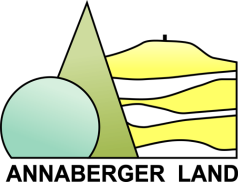 Verein zur Entwicklung der Region Annaberger Land e.V.Verein zur Entwicklung der RegionAnnaberger Land e.V.Hauptstraße 9109456 Mildenau OT ArnsfeldRahmenantrag für Letztempfänger bei der LAGzum Regionalbudget der LEADER-Aktionsgruppe Annaberger LandNummer des Aufrufes:	02-2023-RBALDatum des Aufrufes:	04.05.2023Eingang bei der LAG:      (wird vom Regionalmanagement eingetragen)Kleinprojekt Nr.         (wird vom Regionalmanagement vergeben)Vorhaben-Kurztitel:       Vorhaben-Kurztitel:       Vorhaben-Kurztitel:       1. Angaben zum Antragsteller (Letztempfänger)  1. Angaben zum Antragsteller (Letztempfänger)  1. Angaben zum Antragsteller (Letztempfänger)  Name / Organisation:Name / Organisation:Anschrift:Anschrift:Rechtsform:Rechtsform:Vorsteuerabzugsberechtigung ja/nein:Vorsteuerabzugsberechtigung ja/nein:Handels- bzw. Vereinsregisternummer:Handels- bzw. Vereinsregisternummer:Internetadresse:Internetadresse:Vertretungsberechtigte/r: (Name, Telefon, E-Mail)Vertretungsberechtigte/r: (Name, Telefon, E-Mail)Ansprechpartner/in: (Name, Telefon, E-Mail)Ansprechpartner/in: (Name, Telefon, E-Mail)2. Angaben zum Kleinprojekt2. Angaben zum Kleinprojekt2. Angaben zum KleinprojektAnschrift des Projektstandortes:(inklusive Gemarkung, Flurstück)Anschrift des Projektstandortes:(inklusive Gemarkung, Flurstück)Projektbeschreibung mit Bezug zum Aufruf, Projektablauf und Darstellung der erwarteten Ergebnisse:Projektbeschreibung mit Bezug zum Aufruf, Projektablauf und Darstellung der erwarteten Ergebnisse:Projektbeschreibung mit Bezug zum Aufruf, Projektablauf und Darstellung der erwarteten Ergebnisse:Umsetzungszeitraum von-bis:(Abschluss bis spätestens 06.10.2023)Umsetzungszeitraum von-bis:(Abschluss bis spätestens 06.10.2023)Gesamtkosten:(min. 2.500 €, max. 20.000 €; gefördert werden Bruttokosten; bei Vorsteuerabzugsberechtigung Nettokosten angeben)Gesamtkosten:(min. 2.500 €, max. 20.000 €; gefördert werden Bruttokosten; bei Vorsteuerabzugsberechtigung Nettokosten angeben)Beantragter Zuschuss in Euro: (80 % der Gesamtausgaben, aber max. 14.000 €)Beantragter Zuschuss in Euro: (80 % der Gesamtausgaben, aber max. 14.000 €)3. Angaben, die zur Bewertung im Auswahlverfahren der LAG erforderlich sind(Für die nachfolgend abgefragten Kriterien werden Punkte vergeben, welche zu einer Rankingliste führen. Bei Punktegleichstand erhält das Vorhaben mit dem geringeren Bedarf an Fördermitteln den Vorrang.)3. Angaben, die zur Bewertung im Auswahlverfahren der LAG erforderlich sind(Für die nachfolgend abgefragten Kriterien werden Punkte vergeben, welche zu einer Rankingliste führen. Bei Punktegleichstand erhält das Vorhaben mit dem geringeren Bedarf an Fördermitteln den Vorrang.)3. Angaben, die zur Bewertung im Auswahlverfahren der LAG erforderlich sind(Für die nachfolgend abgefragten Kriterien werden Punkte vergeben, welche zu einer Rankingliste führen. Bei Punktegleichstand erhält das Vorhaben mit dem geringeren Bedarf an Fördermitteln den Vorrang.)Wird mit dem Vorhaben ein Beitrag zur Verbesserung der Demografiegerechtigkeit geleistet? Wenn ja, wie?Trägt das Vorhaben zur Barrierereduktion bei? Wenn ja, wie?Führt das Vorhaben zu einer Reduktion von Gefahrenquellen bei? Wenn ja, wie?Leistet das Vorhaben einen Beitrag zur Verbesserung der Standortqualitäten für Arbeiten, Leben oder Erholen? Wenn ja, welchen?Leistet das Vorhaben einen Beitrag zur Förderung der Heimatkunde und Heimatpflege sowie des kulturellen Erbes? Wenn ja, welchen?Leistet das Vorhaben einen Beitrag zum nachhaltigen Bestand einer Freizeit- oder Naherholungseinrichtung? Wenn ja, welchen?Unterstützt und stärkt das Vorhaben das Ehrenamt und/oder die Vereinsarbeit? Wenn ja, wie?Leistet das Vorhaben einen Beitrag zur Verbesserung der Familienfreundlichkeit? Wenn ja, wie?Führt das Vorhaben zur Erhöhung der Nutzungsintensität des Standortes? Wenn ja, wie?Fördert das Vorhaben die Bildung und Erziehung? Wenn ja, wie?Leistet das Vorhaben einen Beitrag zur Verbesserung der örtlichen oder regionalen Vernetzung? Wenn ja, wie?Hat das Vorhaben regionale Bedeutung? Wenn ja, welche?Ist das Vorhaben neuartig in der Region? Wenn ja, Begründung.4. Mit dem Projektantrag einzureichende Unterlagen(Bitte ankreuzen und die Unterlagen dem Projektantrag beifügen)4. Mit dem Projektantrag einzureichende Unterlagen(Bitte ankreuzen und die Unterlagen dem Projektantrag beifügen)4. Mit dem Projektantrag einzureichende Unterlagen(Bitte ankreuzen und die Unterlagen dem Projektantrag beifügen)Kosten- und Finanzierungsplan mit prüfbarer Kostenermittlung(z.B. 3 Angebote oder ggf. Erklärung, dass nur 1 Angebot möglich ist; Kostenberechnung vom Planungsbüro)Kosten- und Finanzierungsplan mit prüfbarer Kostenermittlung(z.B. 3 Angebote oder ggf. Erklärung, dass nur 1 Angebot möglich ist; Kostenberechnung vom Planungsbüro)beigefügt                nicht beigefügt            Nachweis der Vertretungsberechtigung(z.B. Satzung, Vereins- oder Handelsregisterauszug)Nachweis der Vertretungsberechtigung(z.B. Satzung, Vereins- oder Handelsregisterauszug)beigefügt                nicht beigefügt                trifft nicht zu Fotos vom Ist-Zustand(außer bei Neuanschaffungen)Fotos vom Ist-Zustand(außer bei Neuanschaffungen)beigefügt                nicht beigefügt                trifft nicht zu Flurkarte mit eingezeichnetem Objekt(bei investiven Vorhaben)Flurkarte mit eingezeichnetem Objekt(bei investiven Vorhaben)beigefügt                nicht beigefügt                trifft nicht zu Baugenehmigung oder Bestätigung der Baugenehmigungsfreiheit(bei baulichen Investitionen)Baugenehmigung oder Bestätigung der Baugenehmigungsfreiheit(bei baulichen Investitionen)beigefügt                nicht beigefügt                trifft nicht zu Zeichnungen Alt-Neu(bei baulichen Investitionen)Zeichnungen Alt-Neu(bei baulichen Investitionen)beigefügt                nicht beigefügt                trifft nicht zu Deminimis-Erklärung(bei Relevanz)Deminimis-Erklärung(bei Relevanz)beigefügt                nicht beigefügt                trifft nicht zu 5. Erklärungen des Antragstellenden5. Erklärungen des Antragstellenden5. Erklärungen des AntragstellendenIch erkläre, dass ich den nachfolgenden Fördergrundsatz zur Kenntnis genommen und mit der Maßnahme noch nicht begonnen habe. Ein vorzeitiger Vorhabensbeginn führt zur Ablehnung des Förderantrages bzw. zur Aufhebung des Vertrages zur Weitergabe einer Zuwendung, soweit die LAG nachträglich von einem vorzeitigen Vorhabensbeginn Kenntnis erhält. Der Abschluss eines der Ausführung zugrunde liegenden Lieferungs- und Leistungsvertrages (z. B. Kaufvertrag, Werkvertrag, Auftragsbestätigung) ist dabei grundsätzlich als Beginn zu werten.Hiermit erkläre ich als Antragsteller für das o. g. Kleinprojekt, dass ich im Finanzierungsplan alle beantragten und geplanten Zuwendungen der EU, des Bundes und des Freistaates Sachsen, unmittelbare Projekteinnahmen sowie zweckgebundene Spenden oder ähnliche Mittel Dritter vollständig angegeben habe. Ich verfüge über ausreichende finanzielle Ressourcen zur Sicherstellung einer erfolgreichen Umsetzung des Kleinprojektes. Somit ist die Umsetzung des Kleinprojektes gesichert. Das betrifft die Vorfinanzierung der förderfähigen Projektausgaben laut Kleinprojektantrag in entsprechender Höhe bis zum Erhalt Zuwendung aus dem Regionalbudget.Ich versichere die Richtigkeit und Vollständigkeit der gemachten Angaben. Die Anlagen sind Bestandteil dieses Antrages. Mir ist bekannt, dass falsche Angaben oder unvollständige, fehlende oder nicht fristgemäß eingereichte bzw. nachgereichte Erklärungen oder Unterlagen zum Antrag die sofortige Kündigung des Unterstützungsvertrages und evtl. Rückforderungen zur Folge haben können.Mir ist bekannt, dass jede Änderung der im Antrag gemachten Angaben oder zum Verwendungszweck und sonstige für die Genehmigung in Form des Zuwendungsvertrages maßgeblichen Umstände, wie die Gesamtausgaben oder die Finanzierung unverzüglich der LAG schriftlich mitzuteilen ist.Ich willige ein, dass meine Angaben zum Zwecke der Wahrung der finanziellen Interessen von den Rechnungsprüfungs- und Überwachungsbehörden des Bundes und des Landes verarbeitet und geprüft werden. Den beauftragten Kontrolleuren und Prüfern werden auf Verlangen erforderliche Auskünfte sowie Einsicht in Unterlagen gestattet.Ich bin damit einverstanden, dass projektbezogene Angaben, auch soweit sie Daten zur Person enthalten, veröffentlicht werden. Zudem bin ich damit einverstanden, dass die Projektergebnisse und Berichte zur Projektumsetzung teilweise oder vollständig veröffentlicht werden. Die Vorschriften des Datenschutzes der Europäischen Union in der Form der Umsetzung durch die nationalen Datenschutzgesetze bleiben unberührt. Ich versichere, dass die von mir vertretene Einrichtung sich nicht im Insolvenzverfahren befindet, nicht abgewickelt wird oder unter Zwangsverwaltung steht. Es liegt keine Haushaltssperre vor. Des Weiteren liegt keine rechtskräftige Verurteilung, Strafbefehl oder Einstellung gegen Auflagen wegen eines Vermögensdeliktes vor. Auch ist mir nicht bekannt, dass ein strafrechtliches Ermittlungsverfahren wegen des Verdachts des Subventionsbetrugs oder eines anderen Vermögensdeliktes anhängig ist.Ich erkläre, dass ich den nachfolgenden Fördergrundsatz zur Kenntnis genommen und mit der Maßnahme noch nicht begonnen habe. Ein vorzeitiger Vorhabensbeginn führt zur Ablehnung des Förderantrages bzw. zur Aufhebung des Vertrages zur Weitergabe einer Zuwendung, soweit die LAG nachträglich von einem vorzeitigen Vorhabensbeginn Kenntnis erhält. Der Abschluss eines der Ausführung zugrunde liegenden Lieferungs- und Leistungsvertrages (z. B. Kaufvertrag, Werkvertrag, Auftragsbestätigung) ist dabei grundsätzlich als Beginn zu werten.Hiermit erkläre ich als Antragsteller für das o. g. Kleinprojekt, dass ich im Finanzierungsplan alle beantragten und geplanten Zuwendungen der EU, des Bundes und des Freistaates Sachsen, unmittelbare Projekteinnahmen sowie zweckgebundene Spenden oder ähnliche Mittel Dritter vollständig angegeben habe. Ich verfüge über ausreichende finanzielle Ressourcen zur Sicherstellung einer erfolgreichen Umsetzung des Kleinprojektes. Somit ist die Umsetzung des Kleinprojektes gesichert. Das betrifft die Vorfinanzierung der förderfähigen Projektausgaben laut Kleinprojektantrag in entsprechender Höhe bis zum Erhalt Zuwendung aus dem Regionalbudget.Ich versichere die Richtigkeit und Vollständigkeit der gemachten Angaben. Die Anlagen sind Bestandteil dieses Antrages. Mir ist bekannt, dass falsche Angaben oder unvollständige, fehlende oder nicht fristgemäß eingereichte bzw. nachgereichte Erklärungen oder Unterlagen zum Antrag die sofortige Kündigung des Unterstützungsvertrages und evtl. Rückforderungen zur Folge haben können.Mir ist bekannt, dass jede Änderung der im Antrag gemachten Angaben oder zum Verwendungszweck und sonstige für die Genehmigung in Form des Zuwendungsvertrages maßgeblichen Umstände, wie die Gesamtausgaben oder die Finanzierung unverzüglich der LAG schriftlich mitzuteilen ist.Ich willige ein, dass meine Angaben zum Zwecke der Wahrung der finanziellen Interessen von den Rechnungsprüfungs- und Überwachungsbehörden des Bundes und des Landes verarbeitet und geprüft werden. Den beauftragten Kontrolleuren und Prüfern werden auf Verlangen erforderliche Auskünfte sowie Einsicht in Unterlagen gestattet.Ich bin damit einverstanden, dass projektbezogene Angaben, auch soweit sie Daten zur Person enthalten, veröffentlicht werden. Zudem bin ich damit einverstanden, dass die Projektergebnisse und Berichte zur Projektumsetzung teilweise oder vollständig veröffentlicht werden. Die Vorschriften des Datenschutzes der Europäischen Union in der Form der Umsetzung durch die nationalen Datenschutzgesetze bleiben unberührt. Ich versichere, dass die von mir vertretene Einrichtung sich nicht im Insolvenzverfahren befindet, nicht abgewickelt wird oder unter Zwangsverwaltung steht. Es liegt keine Haushaltssperre vor. Des Weiteren liegt keine rechtskräftige Verurteilung, Strafbefehl oder Einstellung gegen Auflagen wegen eines Vermögensdeliktes vor. Auch ist mir nicht bekannt, dass ein strafrechtliches Ermittlungsverfahren wegen des Verdachts des Subventionsbetrugs oder eines anderen Vermögensdeliktes anhängig ist.Ich erkläre, dass ich den nachfolgenden Fördergrundsatz zur Kenntnis genommen und mit der Maßnahme noch nicht begonnen habe. Ein vorzeitiger Vorhabensbeginn führt zur Ablehnung des Förderantrages bzw. zur Aufhebung des Vertrages zur Weitergabe einer Zuwendung, soweit die LAG nachträglich von einem vorzeitigen Vorhabensbeginn Kenntnis erhält. Der Abschluss eines der Ausführung zugrunde liegenden Lieferungs- und Leistungsvertrages (z. B. Kaufvertrag, Werkvertrag, Auftragsbestätigung) ist dabei grundsätzlich als Beginn zu werten.Hiermit erkläre ich als Antragsteller für das o. g. Kleinprojekt, dass ich im Finanzierungsplan alle beantragten und geplanten Zuwendungen der EU, des Bundes und des Freistaates Sachsen, unmittelbare Projekteinnahmen sowie zweckgebundene Spenden oder ähnliche Mittel Dritter vollständig angegeben habe. Ich verfüge über ausreichende finanzielle Ressourcen zur Sicherstellung einer erfolgreichen Umsetzung des Kleinprojektes. Somit ist die Umsetzung des Kleinprojektes gesichert. Das betrifft die Vorfinanzierung der förderfähigen Projektausgaben laut Kleinprojektantrag in entsprechender Höhe bis zum Erhalt Zuwendung aus dem Regionalbudget.Ich versichere die Richtigkeit und Vollständigkeit der gemachten Angaben. Die Anlagen sind Bestandteil dieses Antrages. Mir ist bekannt, dass falsche Angaben oder unvollständige, fehlende oder nicht fristgemäß eingereichte bzw. nachgereichte Erklärungen oder Unterlagen zum Antrag die sofortige Kündigung des Unterstützungsvertrages und evtl. Rückforderungen zur Folge haben können.Mir ist bekannt, dass jede Änderung der im Antrag gemachten Angaben oder zum Verwendungszweck und sonstige für die Genehmigung in Form des Zuwendungsvertrages maßgeblichen Umstände, wie die Gesamtausgaben oder die Finanzierung unverzüglich der LAG schriftlich mitzuteilen ist.Ich willige ein, dass meine Angaben zum Zwecke der Wahrung der finanziellen Interessen von den Rechnungsprüfungs- und Überwachungsbehörden des Bundes und des Landes verarbeitet und geprüft werden. Den beauftragten Kontrolleuren und Prüfern werden auf Verlangen erforderliche Auskünfte sowie Einsicht in Unterlagen gestattet.Ich bin damit einverstanden, dass projektbezogene Angaben, auch soweit sie Daten zur Person enthalten, veröffentlicht werden. Zudem bin ich damit einverstanden, dass die Projektergebnisse und Berichte zur Projektumsetzung teilweise oder vollständig veröffentlicht werden. Die Vorschriften des Datenschutzes der Europäischen Union in der Form der Umsetzung durch die nationalen Datenschutzgesetze bleiben unberührt. Ich versichere, dass die von mir vertretene Einrichtung sich nicht im Insolvenzverfahren befindet, nicht abgewickelt wird oder unter Zwangsverwaltung steht. Es liegt keine Haushaltssperre vor. Des Weiteren liegt keine rechtskräftige Verurteilung, Strafbefehl oder Einstellung gegen Auflagen wegen eines Vermögensdeliktes vor. Auch ist mir nicht bekannt, dass ein strafrechtliches Ermittlungsverfahren wegen des Verdachts des Subventionsbetrugs oder eines anderen Vermögensdeliktes anhängig ist.6. Kenntnisnahme des Antragstellenden6. Kenntnisnahme des Antragstellenden6. Kenntnisnahme des AntragstellendenEin Rechtsanspruch auf Unterstützung aus dem Regionalbudget besteht nicht. Die Auszahlung der Zuwendung erfolgt als Anteilsfinanzierung auf der Basis von nachweislich bezahlten Rechnungen (Erstattungsprinzip). Wegen Subventionsbetrug (§ 264 Strafgesetzbuch i. V. m. § 2 Subventionsgesetz) wird bestraft, wer über subventionserhebliche Tatsachen unrichtige oder unvollständige Angaben macht, die für ihn vorteilhaft sind, oder den Subventionsgeber über subventionserhebliche Tatsachen in Unkenntnis lässt. Subventionserhebliche Tatsachen sind die Angaben in diesem Antrag, einschließlich sämtlicher Unterlagen bzw. Anlagen des Antrags. Die Behörden sind verpflichtet, den Verdacht eines Subventionsbetrugs den Strafverfolgungsbehörden mitzuteilen.Ein Rechtsanspruch auf Unterstützung aus dem Regionalbudget besteht nicht. Die Auszahlung der Zuwendung erfolgt als Anteilsfinanzierung auf der Basis von nachweislich bezahlten Rechnungen (Erstattungsprinzip). Wegen Subventionsbetrug (§ 264 Strafgesetzbuch i. V. m. § 2 Subventionsgesetz) wird bestraft, wer über subventionserhebliche Tatsachen unrichtige oder unvollständige Angaben macht, die für ihn vorteilhaft sind, oder den Subventionsgeber über subventionserhebliche Tatsachen in Unkenntnis lässt. Subventionserhebliche Tatsachen sind die Angaben in diesem Antrag, einschließlich sämtlicher Unterlagen bzw. Anlagen des Antrags. Die Behörden sind verpflichtet, den Verdacht eines Subventionsbetrugs den Strafverfolgungsbehörden mitzuteilen.Ein Rechtsanspruch auf Unterstützung aus dem Regionalbudget besteht nicht. Die Auszahlung der Zuwendung erfolgt als Anteilsfinanzierung auf der Basis von nachweislich bezahlten Rechnungen (Erstattungsprinzip). Wegen Subventionsbetrug (§ 264 Strafgesetzbuch i. V. m. § 2 Subventionsgesetz) wird bestraft, wer über subventionserhebliche Tatsachen unrichtige oder unvollständige Angaben macht, die für ihn vorteilhaft sind, oder den Subventionsgeber über subventionserhebliche Tatsachen in Unkenntnis lässt. Subventionserhebliche Tatsachen sind die Angaben in diesem Antrag, einschließlich sämtlicher Unterlagen bzw. Anlagen des Antrags. Die Behörden sind verpflichtet, den Verdacht eines Subventionsbetrugs den Strafverfolgungsbehörden mitzuteilen.Beratung und Information für Rückfragen:                  Regionalmanagement Verein Annaberger LandTelefon:    037343-88644Fax:          037343-88645Mail:          info@annabergerland.deBeratung und Information für Rückfragen:                  Regionalmanagement Verein Annaberger LandTelefon:    037343-88644Fax:          037343-88645Mail:          info@annabergerland.deBeratung und Information für Rückfragen:                  Regionalmanagement Verein Annaberger LandTelefon:    037343-88644Fax:          037343-88645Mail:          info@annabergerland.deOrt und Datum                                                                                                    Unterschrift des Antragstellenden                                                                                                                        und Stempel bei juristischen Personen   Ort und Datum                                                                                                    Unterschrift des Antragstellenden                                                                                                                        und Stempel bei juristischen Personen   Ort und Datum                                                                                                    Unterschrift des Antragstellenden                                                                                                                        und Stempel bei juristischen Personen   